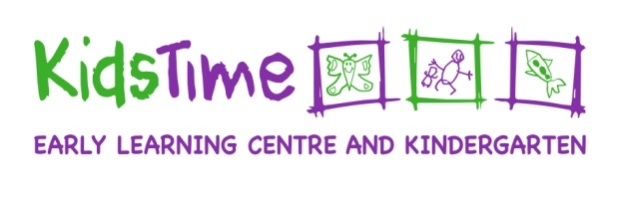 FEES SCHEDULE - KINDERGARTENThere is NO charge for attested 20 Hours ECE HOURS for 3-4 year old children.Hourly Rate $5.00Maximum Daily Fee $40.00Maximum Weekly Fee $195.00Fees must be paid weekly in advance.  Permanent booked sessions are payable by automatic payment.  Casual sessions are payable by cash or cheque when your child arrives.  A 5% discount applies to parent's portions paid by automatic payment in advance.Childcare fees are payable for absences and statutory holidays (that do not fall within our Christmas closure period).Late fees may be charged at the rate of $10 per 15 minutes or part thereof if the children are collected outside their booked hours without prior arrangement.All prices are inclusive of GST.